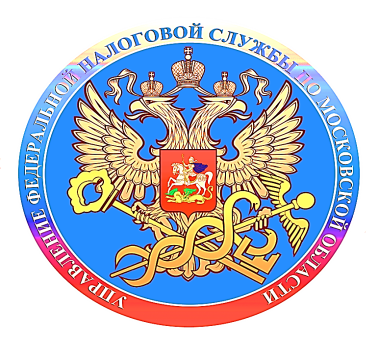 Ошибки при формировании Уведомления об исчисленных суммах налоговС введением с 1 января 2023года института Единого налогового счета, налогоплательщикам по налогам, взносам, авансовым платежам, которые платят до подачи декларации либо без нее, нужно подать Уведомление об исчисленных суммах налогов, авансовых платежей по налогам, сборов, страховых взносов.Без уведомления поступившие на ЕНС денежные средства нельзя распределить по бюджетам, что приведет к начислению пеней.Основные ошибки при формировании Уведомления об исчисленных суммах налогов:1. Неверно указан налоговый (отчетный) период.2. Неверно указан КБК или ОКТМО либо заполнен КБК, по которому не требуется предоставление Уведомления.3. Уведомление представлено после представления Декларации за этот период или одновременно с декларацией (за исключением Уведомления об исчисленной сумме налога на имущество организаций).4. В представленном Уведомлении с указанием периода за весь 2022 год указана сумма последнего платежа за 2022 год или платежа 2023 года.5. Неправильное указание реквизитов в платежке, которая представляется взамен Уведомления.6. Уточненное уведомление сдается не с указанием полной суммы к уплате по сроку 28 число текущего месяца, а на дельту с последним уведомлением по этому же сроку.7. Уведомление сдается несколькими платежами с указанием одного периода и срока.Подробнее с информацией можно ознакомиться на сайте ФНС по ссылке: https://www.nalog.gov.ru/rn77/ens/#block10ancor .